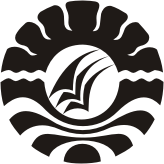 PENERAPAN MODEL PEMBELAJARAN KOOPERATIF TIPE CONCEPT SENTENCE DALAM MENINGKATKAN KETERAMPILAN MENULIS SISWA KELAS IV PADA MATA PELAJARAN BAHASA INDONESIA DI SD INPRES PERUMNAS III KECAMATAN RAPPOCINI KOTA MAKASSARSKRIPSIDiajukan untuk Memenuhi Sebagian Persyaratan Guna Memperoleh Gelar Sarjana Pendidikan pada Program Studi Pendidikan Guru Sekolah Dasar  Strata Satu Fakultas Ilmu Pendidikan Universitas Negeri MakassarOlehFATMAH WATI104704387PROGRAM STUDI PENDIDIKAN GURU SEKOLAH DASARFAKULTAS ILMU PENDIDIKAN UNIVERSITAS NEGERI MAKASSAR2014KEMENTERIAN PENDIDIKAN DAN KEBUDAYAAN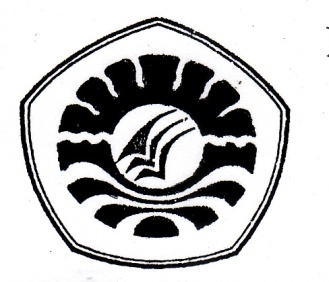 	            UNIVERSITAS NEGERI MAKASSAR (UNM)FAKULTAS ILMU PENDIDIKAN     PROGRAM STUDI PENDIDIKAN GURU SEKOLAH DASARJl. Tamalate I Tidung MakassarTelp.(0411)  884457, Fax (0411) 883076Laman : www.unm.ac.idPERSETUJUAN PEMBIMBINGSkripsi dengan Judul “Penerapan Model Pembelajaran Kooperatif Tipe Concept Sentence Dalam Meningkatkan Keterampilan Menulis Siswa Kelas IV Pada Mata Pelajaran Bahasa Indonesia Di SD Inpres Perumnas III Kecamatan Rappocini Kota Makassar”. Atas Nama:Nama		: Fatmah WatiNIM		: 104 704 387Prodi 		: PGSDFakultas	: Ilmu PendidikanSetelah diperiksa dan diteliti oleh tim penguji maka skripsi ini dinyatakan LULUS.							   Makassar, 16  Juli 2014Pembimbing I,						   Pembimbing II,Dra. Hj. Rosdiah Salam, M.Pd		              Dra.St.Nursiah B,M.PdNIP. 19620310 198703 2 002			              NIP. 19580724 198603 2 002				              Mengetahui, 				Ketua Prodi PGSD FIP UNM			      Ahmad Syawaluddin, S.Kom., M.Pd			            NIP. 19741025 200606 1 001KEMENTERIAN PENDIDIKAN DAN KEBUDAYAAN	            UNIVERSITAS NEGERI MAKASSAR (UNM)FAKULTAS ILMU PENDIDIKAN     PROGRAM STUDI PENDIDIKAN GURU SEKOLAH DASARJl. Tamalate I Tidung MakassarTelp.(0411)  884457, Fax (0411) 883076Laman : www.unm.ac.idPENGESAHAN UJIAN SKRIPSISkripsi diterima oleh Panitia Ujian Skripsi Fakultas Ilmu Pendidikan Universitas Negeri Makassar dengan SK Dekan Nomor 5331/UN36.4/PP/2014 untuk memenuhi sebagian persyaratan memperoleh gelar Sarjana Pendidikan pada Program Studi Pendidikan Sekolah Dasar (PGSD) Fakultas Ilmu Pendidikan pada hari Jumat, 11 Juli 2014.Disahkan oleh:Dekan Fakultas Ilmu PendidikanProf. Dr. H. Ismail Tolla, M.Pd	NIP. 19531230 198003 1 005Panitia Ujian:Ketua		: Prof. Dr. H. Ismail Tolla, M.Pd        	(		)Sekretaris		: Andi Dewi Riang Tati, S.Pd, M.Pd   	(		)Pembimbing I	: Dra. Hj. Rosdiah Salam, M.Pd		(		)Pembimbing II	: Dra. St.Nursiah B, M.Pd	 		(		)Penguji I		: Dra. Erma Suryani Sahabuddin, M.Si	(		)Penguji II 		: Dr. H. Abdul Haling, M.Pd	             	(	   	)PERNYATAAN KEASLIAN SKRIPSIYang bertanda tangan di bawah ini :Nama		: Fatmah WatiNIM		: 104 704 387Kelas		: A.53Jurusan	: PGSD S1Judul Skripsi	: Penerapan Model Pembelajaran Kooperatif Tipe Concept Sentence        Dalam Meningkatkan Keterampilan Menulis Siswa Kelas IV Pada   Mata Pelajaran Bahasa Indonesia Di SD Inpres Perumnas III Kecamatan Rappocini Kota Makassar.Menyatakan dengan sebenarnya bahwa skripsi yang saya tulis ini merupakan hasil karya saya sendiri dan bukan merupakan pengambialihan tulisan atau pikiran orang lain yang saya akui sebagai hasil tulisan atau pikiran sendiri.Apabila dikemudian hari terbukti atau dapat dibuktikan bahwa skripsi ini hasil jiplakan, maka saya bersedia menerima sanksi atas perbuatan tersebut sesuai ketentuan yang berlaku.							Makassar, 24 Juni 2014							Yang Membuat Pernyataan							FATMAH WATI							NIM. 104 704 387MOTTOSiapapun yang merindukan kesuksesan Maka harus bertanya pada dirinya Seberapa jauh dan sungguh- sungguh untuk berjuangKarena tiada kesuksesan tanpa perjuangan yang nyata                                                                               (Fatmawati, 2014)    KuperuntukkanDengan Segala Kerendahan HatiKuperuntukkan Karya sederhana ini baktikuKepada Ayahanda dan Ibundaku TercintaDan  Saudara-saudari Serta Keluarga Besarku , Sahabat-sahabatku yang dengan Tulus dan Ikhlas Selalu Berdoa dan MembantuBaik Moril Maupun Materil demi Keberhasilan PenulisSemoga Allah SWT Memberikan Rahmat dan KarunianyaAmin Ya RabbABSTRAKFatmah Wati. 2014. Penerapan Model Pembelajaran Kooperatif  Tipe Concept Sentence Dalam Meningkatkan Keterampilan Menulis Siswa Kelas IV Pada Mata Pelajaran Bahasa Indonesia Di SD Inpres Perumnas III Kecamatan Rappocini Kota Makassar. Skripsi. Dibimbing Dra. Hj. Rosdiah Salam, M.Pd dan                           Dra. St. Nursiah B,M.Pd. Program Studi Pendidikan Guru Sekolah Dasar. Fakultas Ilmu Pendidikan. Universitas Negeri Makassar.Penelitian ini mengkaji tentang rendahnya hasil belajar keterampilan menulis siswa pada mata pelajaran Bahasa Indonesia, disebabkan karena guru tidak melakukan langkah-langkah yang sesuai tahapan proses pembelajaran. Rumusan masalah dalam penelitian ini yaitu: (1) Bagaimanakah aktivitas guru dan siswa dalam penerapan model pembelajaran kooperatif tipe concept sentence? (2) Bagaimanakah gambaran hasil belajar keterampilan menulis siswa dalam penerapan model pembelajaran kooperatif tipe concept sentence? Adapun penelitian ini bertujuan: (1) Untuk menjelaskan aktivitas guru dan siswa dalam penerapan model pembelajaran kooperatif tipe Concept Sentence (2) Untuk menjelaskan gambaran hasil belajar keterampilan menulis siswa dalam penerapan model pembelajaran kooperatif tipe Concept Sentence. Penelitian ini menggunakan pendekatan kualitatif dengan jenis penelitian tindakan kelas yang dilaksanakan 2 siklus. Tiap siklus dua kali pertemuan dengan tahapan: perencanaan, pelaksanaan, observasi dan refleksi. Fokus penelitian yakni: (1) Penerapan model pembelajaran concept sentence (2) Hasil belajar keterampilan menulis siswa kelas IV pada mata pelajaran Bahasa Indonesia yang diperoleh dari hasil tes setiap akhir siklus. Subjek penelitian yakni 1 orang guru dan 29 siswa yang terdiri atau 14 siswa laki-laki dan 15 siswa perempuan. Teknik pengumpulan data yang digunakan yakni teknik observasi, tes dan dokumentasi. Data yang terkumpul dianalisis dengan menggunakan teknik deskriptif kualitatif dengan tahapan mereduksi data, menyajikan data, menarik kesimpulan dan verifikasi data. Hasil penelitian menunjukkan bahwa aktivitas guru pada siklus I menunjukkan kategori cukup dan siklus II menjadi kategori baik. Demikian pula aktivitas siswa pada siklus I berada pada kategori cukup dan pada siklus II menjadi kategori baik. Hal tersebut diikuti dengan meningkatnya hasil belajar keterampilan menulis siswa dari kategori cukup pada siklus I menjadi kategori baik pada siklus II. Dengan demikian penerapan model pembelajaran kooperatif tipe concept sentence dapat meningkatkan hasil belajar keterampilan menulis siswa kelas IV pada mata pelajaran Bahasa Indonesia di SD Inpres Perumnas III Kecamatan Rappocini Kota Makassar.PRAKATATiada kata yang lebih indah penulis ucapkan selain Alhamdulillahirabbill Alamin sebagai kesyukuran kepada Allah SWT, karena atas Rahmat dan Karunia-Nya yang telah menganugerahkan kehidupan dan kemampuan sehingga skripsi ini dapat terselesaikan dengan baik. Salam dan Shalawat kepada Nabi Muhammad SAW, Sang panutan sejati.Tiada manusia yang terlahir dalam wujud kesempurnaan, begitupun dengan penulis yang terlahir dengan penuh keterbatasan. Terwujudnya skripsi ini tak lepas dari bantuan dan uluran tangan dari berbagai pihak, yang penuh keikhlasan memberi sumbangsi moril dan materil. Pada kesempatan ini, penulis juga menyampaikan ucapan terima kasih dan penghargaan yang sedalam-dalamnya kepada Ibu Dra. Hj. Rosdiah Salam, M.Pd. dan Dra. St. Nursiah B,M.Pd. selaku Pembimbing I dan Pembimbing II atas kesediaannya meluangkan waktu untuk membimbing dan mengarahkan penulis hingga skripsi ini dapat diselesaikan. Tak lupa pula penulis ucapkan terima kasih dan penghargaan yang sebesar-besarnya kepada:Prof. Dr. H. Arismunanda	r, M.Pd. selaku Rektor Universitas Negeri Maakassar yang telah menerima penulis menuntut ilmu di Fakultas Ilmu Pendidikan Universitas Negeri Makassar.Prof. Dr. H. Ismail Tolla, M.Pd selaku Dekan Fakultas Ilmu Pendidikan;              Drs. M. Ali Latif Amri, M.Pd. selaku PD I, Drs. Andi Mappincara M.Pd. selaku PD II, dan Drs. Muh. Faisal, M.Pd. selaku PD III FIP UNM, yang telah memberikan layanan akademik, administrasi dan kemahasiswaan selama proses pendidikan dan penyelesaian studi.Ahmad Syawaluddin, S.Kom, M.Pd. selaku Ketua dan                          Muhammad Irfan, S.Pd. M.Pd selaku Sekretaris Prodi PGSD Fakultas Ilmu Pendidikan Universitas Negeri Makassar.Prof. Dr. H. Patta Bundu, M.Ed selaku Ketua UPP PGSD Makassar FIP UNM dan Dr. Andi Makkasau, M.Si. selaku Sekretaris UPP PGSD Makassar FIP UNM Bapak dan Ibu Dosen serta pegawai/ Tata Usaha FIP UNM, atas segala perhatiannya dan layanan akademik, administrasi, dan kemahasiswaan sehingga perkuliahan dan penyusunan skripsi berjalan lancar.HJ. Herlinawati, S.Pd. selaku Kepala Sekolah SD Inpres Perumnas III Kecamatan  Rappocini Kota Makassar atas izinnya untuk melaksanakan penelitian di sekolah yang dipimpinnya. Demikian pula kepada Nurhaeni, S.Pd. sebagai wali kelas IV, terima kasih atas arahan dan bimbingan yang diberikan kepada penulis dalam melaksanakan penelitian.Kedua orang tuaku Ayahhanda Ramli dan Ibundaku Rahmatia selaku kedua orang tua penulis yang sangat berjasa dalam kehidupan penulis yang senantiasa menyertai dengan doa, membimbing, dan memotivasi demi kesuksesan ananda selama melaksanakan pendidikan.Saudara-saudaraku tercinta (Ernawati, Nasrul, dan Muh. Farhan) yang telah memberi spirit baik moral ataupun moril kepada penulis dan memotivasi serta menyertai penulis dengan doa selama melaksanakan pendidikan.Rekan-rekan seperjuangan mahasiswa S1 Program Studi PGSD FIP UNM khususnya kelas A5.3 yang telah banyak memberikan kritikan, saran, dan motivasi kepada penulis selama penyusunan skripsi ini.Keluarga besar Apresiasi Komunitas Seni dan Sastra Fakultas Ilmu Pendidikan Universitas Negeri Makassar (AKSARA FIP UNM) .Sebagai manusia, makhluk Allah yang tak luput dari kesalahan dan kekhilafan, maka deretan saran serta kritiknya sangat diharapkan demi kesempurnaan karya ini. Akhir kata, hanya kepada Allah SWT penulis memohon Ridho dan MagfirahNya, semoga segala ketulusan hati lewat bantuan yang telah diberikan kepada penulis mendapat pahala disisi-Nya. Amin.    Makassar, 24  Juni 2014    Penulis,DAFTAR ISI HALAMAN JUDUL    	iPERSETUJUAN PEMBIMBING  	iiPENGESAHAN UJIAN SKRIPSI                                                                             iiiPERNYATAAN KEASLIAN  	ivMOTTO 	vABSTRAK	viPRAKATA	viiDAFTAR ISI	xDAFTAR GAMBAR  	xiDAFTAR TABEL                                                                                                      xiiDAFTAR LAMPIRAN  	xivPENDAHULUAN Latar Belakang Masalah                                                                                 1Rumusan Masalah                                                                                          4Tujuan penelitian                                                                                            4Manfaat penelitian                                                                                          5KAJIAN  PUSTAKA, KERANGKA PIKIR, DAN HIPOTESIS	TINDAKANKajian  Pustaka                                                                                            7 Kerangka Pikir                                                                                            27                                           Hipotesis Tindakan                                                                                                        METODE PENELITIANPendekatan dan Jenis Penelitian                                                                 31Fokus Penelitian                                                                                          32Setting penelitian                                                                                        33Prosedur Penelitian                                                                                     34Teknik dan Prosedur Pengumpulan Data                                                   38Teknik Analisis Data dan Indikator Keberhasilan                                     41                                                                               HASIL PENELITIAN DAN PEMBAHASANHasil Penelitian  	 44Pembahasan  	69PENUTUPKesimpulan	  	75Saran   	75DAFTAR PUSTAKA                                                                                                  LAMPIRAN                                                                                                              79	RIWAYAT HIDUPDAFTAR GAMBAR/BAGANDAFTAR TABELDAFTAR LAMPIRAN GambarJudul             Halaman  2.1Skema Kerangka Pikir                        29  2.2Alur Penelitian Tindakan Kelas oleh Hopkins                       35Tabel           3.1           3.2JudulIndikator Keberhasilan ProsesTeknik Kategori Standar NilaiHalaman    42    434.1Hasil Belajar Siswa Pada Siklus I55                       4.2Ketuntasan Hasil Belajar Bahasa Indonesia pada Siklus I56                      4.3           4.4Hasil Belajar Siswa Pada Siklus IIKetuntasan Hasil Belajar Bahasa Indonesia pada Siklus II67               68LampiranLampiranJudul Halaman11Silabus 8022Rencana Pelaksanaan Pembelajaran Siklus I Pertemuan 18233Rencana Pelaksanaan Pembelajaran Siklus I Pertemuan 28644Rencana Pelaksanaan Pembelajaran Siklus II Pertemuan 1895656Rencana Pelaksanaan Pembelajaran Siklus II Pertemuan 2Lembar Kerja Siswa (LKS)9498         7         7Tes Akhir Siklus I10188Tes Akhir Siklus II10491011129101112Lembar Observasi Aktivitas Guru Siklus I Pertemuan ILembar Observasi Aktivitas Guru Siklus I Pertemuan IILembar Observasi Aktivitas Guru Siklus II Pertemuan ILembar Observasi Aktivitas Guru Siklus II Pertemuan II10711111511813141516171314151617Lembar Observasi Aktivitas Siswa Siklus I Pertemuan ILembar Observasi Aktivitas Siswa Siklus I Pertemuan IILembar Observasi Aktivitas Siswa Siklus II Pertemuan ILembar Observasi Aktivitas Siswa Siklus II Pertemuan IIRekapitulasi Observasi Aktivitas Guru Siklus I121124127130133181920181920Rekapitulasi Observasi Aktivitas Guru Siklus IIRekapitulasi Observasi Aktivitas Siswa Siklus IRekapitulasi Observasi Aktivitas Siswa Siklus II1361391412121Daftar Nilai Tes Akhir Siklus I1432222Daftar Nilai Tes Akhir Siklus II1452323Rekapitulasi Nilai Tes Akhir Siklus I dan II1472424Dokumentasi 1492525Bukti Pekerjaan Siswa1542626Lampiran Persuratan158